10 листопада 2021року в с. Тур’я Поляна працівниками служби в справах дітей та адміністратором сільської ради проведено обстеження умов проживання  дітей, які повернуті в сім’ю з “Обласного будинку дитини” (м. Сваляви) та БФ “Добрий Самаритянин” (село Велика Добронь),   де перебували за заявою батьків у зв’язку з важкими матеріально-побутовими умовами.Встановлено, що діти проживають у належних умовах, одягом та продуктами харчування забезпечені в достатній кількості.  Діти шкільного віку залучені до навчального процесу.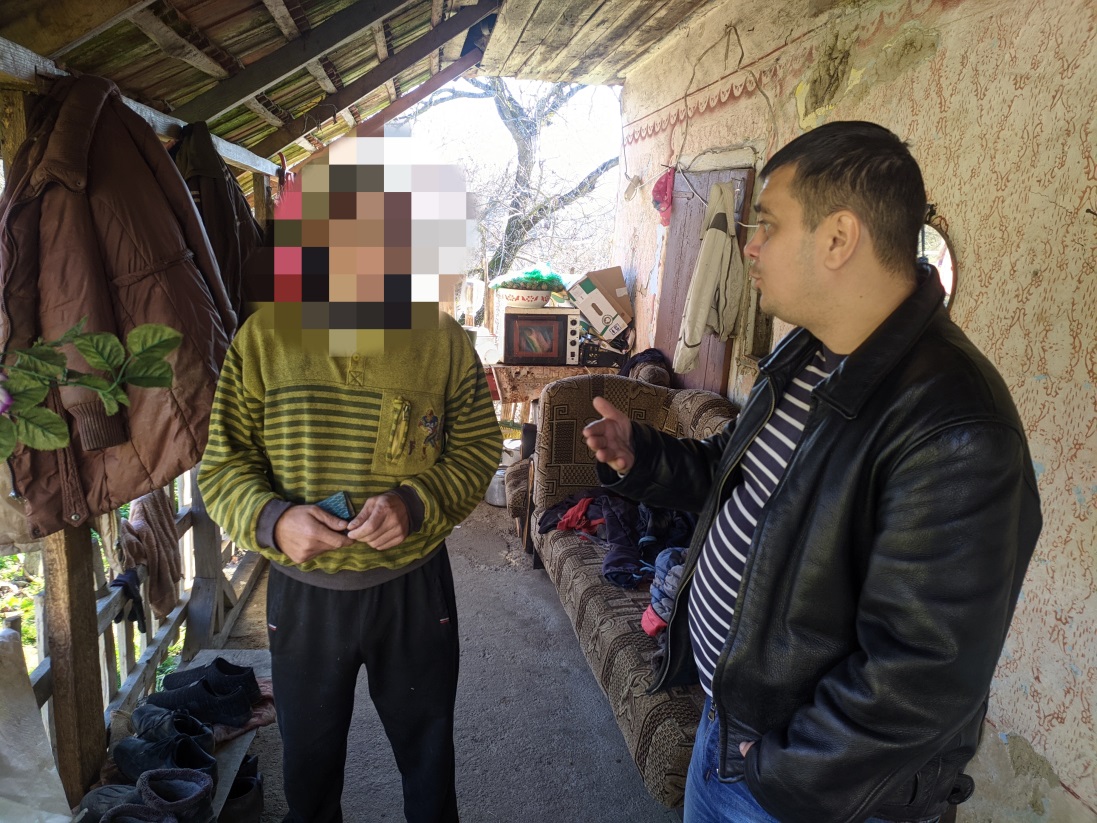 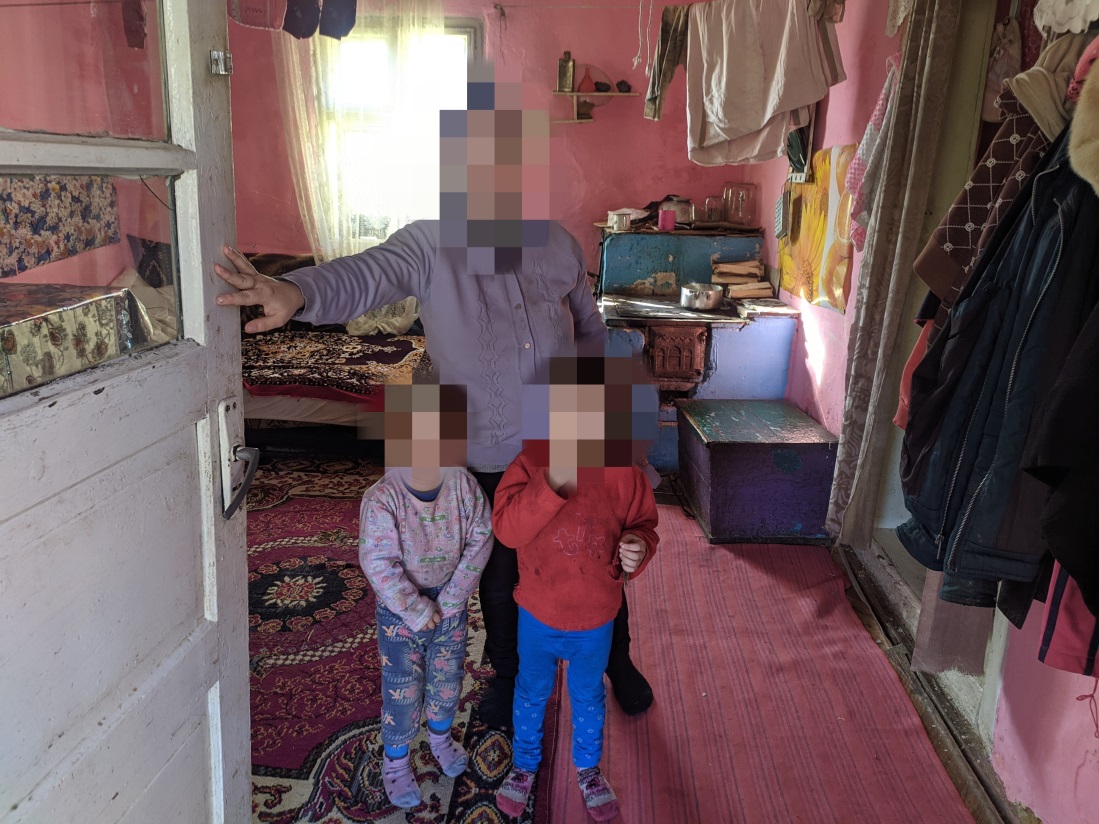 